Daily checklist of site manager tasks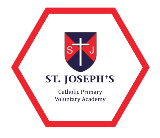 6.30 - 6.40Unlock main doors.Enter school and deactivate the alarmBring in the milk and place in the kitchen6.40-6.50Put milk in fridge and turn on Hot Water boiler (run water for 1 minute on  Mondays)Check hand towels, soap and toilet rolls and top up as necessary in staff room and  staff toiletsEnsure all fire escapes are clear and unlocked6.50-7.00Check hand towels, soap and  toilet rolls in EYFS, KS1 and KS2 toiletsReturn to the dining hall put up tables for breakfast club7.00-7.20 Walk round the playground and field perimeter – visually check building and grounds (changes, damaged fences, litter, dead animals, hazards etc.)Ensure playground bins are not full (empty if 3/4 full) – empty at least once per week even if not full to prevent rodents and other pests. Twice per week in summer.Deal with any unpredicted hazards e.g. broken glass, fire or trip hazards, animal fouling etc. (weekly)Inspect the roof and remove any play equipment or litterNote any concerns/issues that can’t be solved this morning and return to the Dining Hall remember to report any concerns on Every.7.20-7.30Check sanitising stations in the playground– replenish sanitiser as needed.7.30-8.30Unlock top gate for children arriving at breakfast clubCheck maintenance log for any jobs which need completing before schoolCarry out any small repairs and DIY projects neededWeekly fire alarm check16.30-16.45Arrive by 16.30Check book for any tasks asked for by the office/staffComplete maintenance tasks etc. as required.16.45-18.15Maintenance tasks and logbook jobsStatutory Checks as appropriateMiscellaneous jobs as required (grounds, repairs, ordering, etc.)Support for Cleaners as required (moving furniture, fixing equipment)18.00 onwardsBegin locking up procedures (see below)Remind staff the building closes soon (most should have left).